BİRİNCİ BÖLÜM: FAKÜLTE – OKUL İŞBİRLİĞİNİN TEMELLERİA-Okullarda uygulama çalışmalarının amacı ve kapsamıÖğretmenlik Uygulaması dersinin amacı, öğretmen adaylarının, öğretmenlik mesleğine daha iyi hazırlanmalarını, öğrenimleri süresince kazandıkları genel kültür, özel alan eğitimi ve öğretmenlik mesleğiyle ilgili bilgi, beceri, tutum ve alışkanlıklarını gerçek bir eğitim – öğretim ortamı içinde kullanabilme yeterliliği kazanmalarını sağlamaktır. Bu amaçlara ulaşılabilmesi için UFÜ Eğitim Bilimleri Fakültesi ile Millî Eğitim Bakanlığı’na bağlı kurumlar arasında sıkı bir işbirliğine ihtiyaç vardır. Verimli bir işbirliği ortamı ile eğitim – öğretimin planlama, uygulama ve değerlendirme süreçlerinin belirli ilkeler çerçevesinde yürütülmesi ve üst düzeyde bir standardın oluşturulması sağlanacaktır. Öte yandan bu işbirliği teorik çalışmaların yapıldığı fakülte ile pratik hizmetlerin yürütüldüğü okul arasında bilgi ve tecrübe alışverişini temin edecektir. Böylece iki kurum birbirini etkileyerek teorik – pratik uyumunu mümkün kılacaktır.Okullardaki uygulama çalışmalarının yasal zemini Millî Eğitim Temel Kanunu, Millî Eğitim Bakanlığı Teşkilât ve Görevleri Hakkında Kanun ile Yüksek Öğretim Kanununun ilgili hükümlerine dayanılarak çıkarılan yönetmelik ve yönergelere dayanmaktadır.B-TanımlarÖğretmen Adayı: Öğretmenlik programlarına devam eden, öğretmeni olacağı öğretim düzeyi ve alanında, okul ortamında, öğretmenlik uygulaması yapan yüksek öğretim kurumu öğrencisidir.Öğretmenlik Uygulaması: Öğretmen adaylarına, öğretmeni olacağı alanda ve öğretim düzeyinde, bizzat sınıf içinde öğretmenlik becerisi kazandıran ve belirli bir dersi ya da dersleri plânlı bir şekilde öğretmesini sağlayan; uygulama etkinliklerinin tartışılıp değerlendirildiği bir derstir.Uygulama Öğretim Elemanı: Öğretmen adaylarının uygulama çalışmalarını plânlayan, yürüten ve değerlendiren fakültedeki öğretim elemanıdır.Uygulama Okulu Koordinatörü: Bir okuldaki uygulama etkinliklerinin belirlenen esaslara uygun olarak yürütülmesini sağlayan okul müdürü veya yardımcısıdır.Uygulama Öğretmeni: Uygulama okulunda görevli olan ve öğretmen adayına öğretmenlik mesleğinin gerektirdiği davranışları kazanmasında danışmanlık yapan sınıf veya ders öğretmenidir.C-Uygulama okuluÖğretmenlik uygulamaları, fakültenin bulunduğu il veya ilçedeki uygulama okullarında yapılır.Öğretmenlik Uygulaması derslerini almakta olan öğretmen adayları için, günümüzdekine oranla daha fazla sayıda uygulama okulunun bulunması arzu edilmektedir. İdeal olarak, bir okuldan sadece öğretmenlerin ilgilenebileceği kadar öğretmen adayını kabul etmesi istenmeli; okullara taşıyamayacakları bir yük oluşturacak kadar çok öğretmen adayı gönderilmemelidir.İlke olarak öğretmen adayları, hangi okulda öğretmenlik yapmak üzere yetiştiriliyorlarsa o okulda uygulama çalışmaları yapmalı ve öğretmenlik sırasında sorumlu olacakları etkinlikleri uygulamalıdır. Bir okulun, okullardaki uygulama çalışmalarında işbirliği yapılan okul olabilmesi için şu özellikleri taşıması gerekir:Öğretmen adaylarına mesleki ve kişisel destek sağlamayı kabul etme,Öğretmen adaylarının eğitimi için uygun bir ortama ve kaynaklara sahip olma,Hedef alınan yaş grupları ve etkinlikler ile ilgili öğretmenlik deneyimi kazandıracak imkanlara sahip olma,Öğretmen adayları ile çalışmada deneyimli ve onların ihtiyaçlarına ilgi duyan bir öğretim kadrosuna sahip olma,Öğretmen adayları için ulaşıma elverişli bir yerde bulunma,Öğretmen adaylarının yapacakları uygulama çalışmalarının düzenlenmesi, izlenmesi ve değerlendirilmesinde üniversitenin ilgili birimleri ile tam bir işbirliği içinde çalışacak bir yönetime sahip olma.D-Uygulama İlkeleriÖğretmenlik uygulaması, aşağıdaki ilkeler doğrultusunda plânlanır, programlanır ve yürütülür.a) Okul ortamında uygulama ilkesi: Öğretmenlik uygulamaları, öğretmen adaylarının öğretmeni olacağı öğretim düzeyinde, alanlarına uygun gerçek etkileşim ortamında resmî, özel, okul öncesi kurumlarında yürütülür.b) Aktif katılma ilkesi: Öğretmen adaylarının, öğretme – öğrenme ve iletişim süreçlerine etkili bir biçimde katılmaları esastır. Bunun için, öğretmenlik uygulamasında her öğretmen adayından, bir dizi etkinliği bizzat gerçekleştirmesi istenir. Öğretmen adaylarının; bunları aşamalı olarak, süreklilik içinde ve artan bir sorumlulukla yürütmeleri sağlanır. Öğretmen adayları; uygulama hazırlığı, uygulama okulunda gözlem, uygulama öğretmeninin görevlerine katılma, eğitim – öğretim, yönetim ve etkinlik dışı etkinliklere katılma, uygulama çalışmalarını değerlendirme etkinliklerini gerçekleştirir.c) Uygulama sürecinin geniş zaman dilimine yayılması ilkesi: Öğretmenlik uygulaması programı; plânlama, inceleme, araştırma, katılma, analiz etme, denetleme, değerlendirme ve geliştirme gibi kapsamlı bir dizi süreçten oluşur. Bu süreçlerin her biri hazırlık, uygulama, değerlendirme ve geliştirme aşamalarından oluşmaktadır. Öğretmen adayının, öğretmenlik davranışlarını bu süreçler yoluyla istenilen düzeyde kazanabilmesi için fiilen uygulama yapacağı süreden çok daha fazla zamana ve çabaya ihtiyacı vardır. Bu nedenle öğretmenlik uygulamaları; öğretmen adayına giderek artan bir sorumluluk ve uygulama yeterliliği kazandırmak için, en az bir yarı yıla yayılarak programa yerleştirilir.d) Ortak değerlendirme ilkesi: Uygulama etkinliklerini birlikte plânlayıp yürüttükleri için öğretmen adayının öğretmenlik uygulamasındaki performansı, uygulama öğretim elemanı ve uygulama öğretmeni tarafından ayrı ayrı değerlendirilir. Öğretmen adayının öğretmenlik uygulamasındaki başarısı, uygulama öğretim elemanı ve uygulama öğretmeninin yaptığı değerlendirmelerin fakültenin “Eğitim-Öğretim ve Sınav Yönetmeliği” gereğince birleştirilmesiyle not olarak belirlenir. Uygulama öğretim elemanı notları fakülte yönetimine teslim eder.e) Kapsam ve çeşitlilik ilkesi: Öğretmenlik mesleği, etkinlik hazırlığı, etkinliği sunma, sınıf yönetimi, yönetim işlerine ve eğitsel çalışmalara katılma gibi çok çeşitli faaliyetleri kapsamaktadır.f) Uygulama sürecinin ve personelinin sürekli geliştirilmesi ilkesi: Öğretmenlik uygulaması çalışmalarından elde edilen sonuçlara göre; öğretmenlik uygulaması süreci ve buna paralel olarak uygulamaya katılan personel yeterlilikleri sürekli geliştirilir.g) Uygulamanın yerinde ve denetimli yapılması ilkesi: Öğretmenlik uygulamasından beklenen faydanın sağlanabilmesi, ancak; öğretmen adaylarının öğretmenlik uygulaması kapsamında yapacakları etkinlikleri, öğrencisi bulundukları fakültenin öğretim elemanlarının yakından izleme, rehberlik etme, yanlışlarını düzeltme, eksikliklerini tamamlama ve değerlendirme çabaları ile mümkündür. Bu nedenle öğretmenlik uygulaması, fakültenin bulunduğu il veya ilçelerdeki uygulama okulları ile ilgili kurumlarda yapılır.İKİNCİ BÖLÜM: OKUL DENEYİMİ DERSİNİN UYGULAMASIDersin Amaç ve KapsamıOOEG401 – OOEG402 Öğretmenlik Uygulaması dersi; UFÜ Eğitim Bilimleri Fakültesi, Okul Öncesi Öğretmenliği Programında öğrenim gören öğretmen adaylarının; haftada bir gün olmak koşuluyla belirlenen okul öncesi eğitim kurumlarında kendi alanları ile ilgili öğretim süreçlerine katılarak, öğretimin planlanması, uygulanması, değerlendirilmesi ve etkinliklerini bireysel olarak gerçekleştirmeleri amaçlanmaktadır. Öğretmen adaylarının bu derste yaptıkları görev ve etkinlikler; onlara deneyimli öğretmenleri görev başında gözleme, çocukları tanıma fırsatı sağlamaktadır. Temel olarak bu ders etkinlikleri çerçevesinde öğretmen adayının öğretmenlik bilgisi, becerisi ve deneyimi kazanmaları amaçlanmaktadır. Öğretmenlik Uygulaması dersi, 2 saat teorik, 6 saat uygulama olmak üzere haftada 8 saat (5 kredi) olarak yürütülmektedir. Teorik ders fakültede dersten sorumlu öğretim elemanı tarafından verilirken uygulama kısmı okullarda yapılmaktadır. Öğretmenlik Uygulaması dersi tamamlandığında öğretmen adayları aşağıdaki becerileri kazanmış olmaları beklenir: Okul öncesi eğitimde kullanılabilecek aylık eğitim planı, günlük eğitim akışı ve etkinlik planı hazırlayabilme ve uygulayabilmek, Öğrenme ve gelişme açısından çocuklar arasındaki bireysel farklılıkları tanıyabilme ve ayırt edebilmek,Okulda diğer öğretmenlerle verimli ve uyumlu çalışabilmek için gerekli becerileri kazanabilmek,Okulun örgütsel yapısını, işleyişini ve öğretmenliği sistemli bir yaklaşımla tanıyabilmek,Okulun yönetimi ve okuldaki işler ile okulda bulunan kaynaklara ilişkin bilgi sahibi olabilmek,Eğitim ortamındaki ve okuldaki diğer etkinlikleri gözlem yoluyla tanıyabilmek. Uygulama ile İlgili AçıklamalarDersler kapsamında öğretmen adaylarının okul öncesi kurumlarında uygulama öğretmenleri eşliğinde ve sorumlu uygulama öğretim üyesinin danışmanlığında öğretme – öğrenme sürecine bizzat katılmaları ve öğretim etkinliklerini gerçekleştirmeleri beklenmektedir. Öğretmen adaylarının uygulama yapacakları okullar dersin öğretim üyesi/elemanı tarafından belirlenecektir. Uygulama yapmak üzere belirlenen okullarla ön görüşme yapıldıktan sonra KKTC Eğitim ve Kültür Bakanlığı’na onaya sunulur. Okullar ve uygulama öğretmenleri belirlendikten sonra bu okullarda görev yapan müdür, müdür yardımcıları ve uygulama öğretmenleri bilgilendirilir ve öğrenciler uygulamalarına ders gününde başlarlar.  Öğretmen Adayının Görev ve SorumluluklarıÖğretmen Adayının Eğitim Fakültesine Karşı Görev ve Sorumlulukları• Uygulama programının gereklerini yerine getirmek için planlı ve düzenli çalışmak. • Uygulama süresince yapılan öneri ve eleştirilerden yararlanarak olumlu yönde mesleki gelişim sergilemek. • Öğretmenlik uygulaması çalışmalarını yürütürken diğer öğretmen adayları, uygulama öğretim elemanı ve uygulama öğretmeni ile işbirliği ve iletişim içinde bulunmak. Öğretmen Adayının Uygulama Okuluna Karşı Görev ve Sorumlulukları • Okul yönetimi ve uygulama öğretmeni ile iletişim ve işbirliği içinde bulunmak, • Uygulama öğretmeninin ders programını aksatmadan verilen görevleri süresi içinde ve planlandığı biçimde yerine getirmek, • Uygulama okulunun kurallarına uymak, • Sınıf yönetimine karşı hoşgörülü ve saygılı olmak, • Ders araçlarını verimli kullanmak ve korumak, • Uygulama öğretmeninin sorumluluğundaki etkinliklere katılmak. Öğretmen Adayının Öğrencilere Karşı Görev ve Sorumlulukları • Sorumluluğundaki öğrencilerin güvenliğini sağlamak, • Öğrencilere açık ve anlaşılır yönergeler vermek, • Öğrencileri nesnel ölçütlerle değerlendirmek, • Etkinliklerin anlaşıldığından emin olmak, • Öğrencilere önderlik yapabilmek. Öğretmen Adayının Kendine Karşı Görev ve Sorumlulukları • Mesleğine karşı olumlu bir tutum içinde bulunmak ve mesleğin gerektirdiği nitelikleri edinmeye çalışmak, • Uygulama programının gereklerini yerine getirmek için plânlı ve düzenli çalışmak,• Kişisel ve mesleki yaşamında örnek olmak, • Okul yönetiminin ve öğretmenlerin desteğini sağlamak, • Alanındaki gelişmeleri yakından izlemek, • Bilgi ve becerilerini sürekli geliştirmek, • Zamanı verimli kullanmak, • Öğrencilerle ilişkilerinde ölçülü olmak, • Yaptığı çalışmaları daha sonra yapılacak tartışma ve değerlendirmeler için bir dosya halinde düzenlemek. İşleyiş-KurallarOkul gözlem ve uygulamaların gerçekleştirilmesinde öğrenciler, bu çalışmaları yürütecekleri okullara okul mesai saatleri içinde ve her etkinlik saatinde sınıfta bulunmak koşulu ile hazırlıklarını önceden yapmış olarak, uygun kılık kıyafette ve kesintisiz devam etmekle yükümlüdür.  Uygulama dersinde öğretmen adaylarının devamsızlık hakkı bulunmamaktadır. Zorunlu hallerde gidilemeyen uygulamaların okulun da uygun olduğu aynı hafta içinde başka bir gün ya da bir başka hafta daha fazla gün gidilerek telafi yapılmalıdır. Bu durumun dersin sorumlu öğretim üyesinin bilgisi dâhilinde gerçekleştirilmesi gerekmektedir. Hangi nedenle olursa olsun devamsızlık durumunu uygulama müdürü ve öğretmenine ayrıca uygulama öğretim elemanına bir gün önce bildirmek gerekmektedir. Uygulama yapacak olan öğrenciler için, ailevi ve kişisel sağlık sorunları dışındaki mazeretleri geçersizdir. Hastalık durumunda sunulacak olan sağlık raporları en geç okula gidilmeyen günün ertesi günü, gidilmeyen günü de kapsayacak biçimde uygulama okulu müdürü ve üniversite fakülte sekreterliğine ulaştırılmak zorundadır. Fakülte sekreterliği kendilerine ulaştırılan raporları, öğrencilerin oluşturacağı “Öğretmenlik Stajı Dosyası”na konulmak üzere koordinatör öğretim görevlilerine ulaştırırlar.  Staj öğrencileri, okul saatleri içerisinde özel işleriyle ilgili olarak okuldan kısa ya da uzun süreli olarak ayrılmazlar. Zorunluluk durumunda koordinatör öğretim görevlisiyle görüşürler. Staj öğrencileri, staj dönemindeki her gün için derslerin başlamasından en az 15dk. önce uygulama okulunda olduğunu ve derslerin bittiği saate kadar okulda bulunduğunu gösteren ve uygulama okulu yönetiminin onayını da içeren staj devam çizelgesini imzalar. Stajdaki her üniversite öğrencisi, sınıf öğretmeninin programına da uygun olacak şekilde, kurumda uygulayacağı etkinlikleri gösteren listeyi teorik uygulama dersinde koordinatör öğretim görevlisine ulaştırmakla yükümlüdür. Üniversite öğrencileri, haftalık değerlendirme ile ilgili formu, hafta bitiminde, teorik uygulama dersinde koordinatör öğretim görevlilerine teslim etmek üzere doldururlar. Üniversite öğrencileri stajlarını gerçekleştirecekleri okullarda üniversitede kazandıkları yeni bilgi, beceri ve tutumları olanaklar ölçüsünde hayata geçirmek ve görevli oldukları okullardaki eğitim etkinliklerine katkıda bulunmak sorumluluğunu taşırlar. Öğretmenlik Uygulaması etkinliklerinin planlı ve amacına uygun biçimde sürdürülmesi için aşağıdaki işlemlerin sırasıyla yapılması öngörülmektedir: Öğretmenlik Uygulaması dersinde görev alan öğretim elemanları, uygulama öğretmenleri ve sorumluluğundaki öğretmen adaylarına düzenlenen programı, görev ve sorumluluklarını tanıtır. Öğretmen adayı uygulamalarının ardından uygulama öğretmeninden geri dönütler alır ve rehberlik doğrultusunda gelecek planlamalarını yapar.  Uygulama öğretim elamanı, sorumlu olduğu öğretmen adaylarının etkinliklerde belirtilen işleri yapabilmeleri için uygulama öğretmenleri ile işbirliği yapar. Her öğretmen adayını en az dört kez (ara sınav öncesi iki, dönem sonu sınavı öncesi iki olmak üzere) uygulama yaparken gözler. Dönem başında her öğretmen adayı bir çocuk belirleyerek, her hafta uygulamaları sırasında belirlediği çocuğu farklı etkinliklerde gözlemleyecektir. Gözlemleri sonucu çocukların kritik ve kayda değer gelişim özelliklerini “Gelişim Gözlem Formuna” kaydedecektir. Dönem sonunda Gelişim Gözlem Formundan yararlanarak gözlemlenen çocuk için “Gelişim Raporu” hazırlayacaktır. Öğretmen adaylarına uyarılar ve önerilerÖğretmenlik Uygulaması kapsamındaki etkinlikleri oluşturan görevleri birer birer yerine getirirken, bunların her birinde dikkatinizi öğretmenliğin bir yönüne yönelteceksiniz. Görevi yaparken öğretmenliğin o yönü üzerinde düşüneceksiniz. Uygulama öğretmenlerini gözleyerek ve onların sizin yaptıklarınızla ilgili görüşlerini alarak, olabildiğince çok şey öğrenmeye çalışacaksınız. Daha sonra öğrendiklerinizi, öğretmenlik becerileri geliştirme ile ilgili kendi birikimlerinizle birleştireceksiniz. Bu etkinlikleri başarı ile tamamladığınız zaman, öğretmen olma yolunda bir hayli ilerlemiş olacaksınız.Bir öğretmeni gözleyeceğiniz zaman, çalışmanızla ilgili hazırlık ve düzenlemeleri kurallara uygun bir biçimde, meslekten bir kişi gibi yapın. Öğretmenlik Uygulaması dersi kapsamındaki çalışmalara başlamadan önce, bu derste yerine getireceğiniz bütün görevleri incelemeli; bunların, öğretmenlik becerilerinizi geliştirmeye yönelik nasıl sıralı çalışmalar düzeni oluşturduğunu görmeye çalışın. Her görev için yeterince önceden hazırladıklarınızı yapın; gözlemek istediğiniz öğretmenlerle görüşün. Sonra onlara ne yapmak istediğinizi anlatın. Kısa bir süre veya bir etkinlik saati için bir sınıfa öğretmenlik yapacaksanız, bu durumda da hazırlıklarınızı yeterince önceden yapın. Öğretmenin, sizin ne yapacağınız konusunda bilgi sahibi olmasını ve yapacağınız çalışma konusunda sizinle aşağı yukarı aynı düşünceyi paylaşmasını sağlayın. Böyle bir durumda, etkinlikte ne yapacağınızı gösteren planınızı ve gerçekleştirmeyi düşündüğünüz çalışmayı öğretmene gösterin; onun size yapabileceği rehberlik ve önerilerden yararlanmaya çalışın. Okulda geçen günleriniz arasındaki bir zamanda öğretmenle görüşme olanağı bulmanızın, uygulamada size önemli kolaylıklar sağlayabileceğini unutmayın.Öğretmenlik Uygulaması süresince, her haftanın aynı gününü okulda geçireceksiniz. Bu sırada, sınıftaki öğrencileri tanımaya başlayacaksınız. Onlarla birlikte çalıştıkça kendinize olan güveniniz artacak. Gittikçe, sınıfta olup bitenlerin bütün yönleriyle ilgilenmeye, üzerinize üstesinden gelebileceğiniz kadar çok iş almaya başlayacaksınız.Okullardaki uygulama çalışmalarınızla ilgili dosyanız çok önemlidir. Dersiniz için bir dosya tutmalısınız. Size sorulan sorularla ilgili cevaplarınızı, sizden istenen raporları, değerlendirmeleri ve doldurduğunuz formları, sıralı ve düzenli bir şekilde bu dosyanızda toplamalısınız. Dosyanızda bu bilgileri, uygulamada neler yaptığınızı, size rehberlik yapmakta olan fakülte öğretim elemanına ve uygulama öğretmenine açıkça gösterecek bir şekilde düzenlemiş ve derste yaptığınız etkinlik ve görevlerle uygun şekilde ilişkilendirmiş olun. Dosyanızdaki çalışmaları, aynı konularla ilgili olarak fakültedeki derslerde yaptığınız çalışmalarla karşılaştırmanız; okullardaki uygulama çalışmalarınız ile fakültede kazandığınız kuramsal öğrenmeler arasında ilişkiler kurmanız da gereklidir.Dönem içinde uygulama çalışmalarını yapacağınız birlikte çalışarak geçireceğiniz sınıfların öğretmenleri ile dönem boyunca yapacağınız çalışmalar ile ilgili hazırlıklarınızı gözden geçirin.Okuldaki ilk gününüzde, çalışma planınızın geriye kalan haftalarla ilgili kısmı üzerinde ilgililerle görüş birliği sağlayın. Çalışma planınızı ilgili fakülte öğretim elemanı ile görüşmek için yazılı hale getirin. Okuldaki uygulama çalışmalarınızda sizi en yakından izleyecek olan uygulama öğretmenlerinden görüşme için randevu alın. Bu görüşmede, ilgili fakülte öğretim elemanının bu dönem içinde yapmanızı istediği etkinlikleri öğretmenlere anlatın. Bu etkinliklerin uygun bir sıra ile gerçekleştirilmesine elverişli bir düzenleme için kendilerinden yardım isteyin.Okulda geçireceğiniz günlerin arasındaki bir zamanda, birlikte çalışmakta olduğunuz uygulama öğretmeni ile gerekli hallerde nasıl görüşebileceğinizi öğrenin.Öğretmenlik dosyanızı baştan itibaren dikkatle inceleyin. Dosyanızın düzenli, her etkinliğe ilişkin notlarınızın tamam ve yerinde olmasını sağlayın.Dersle ilgili notlarınız ve değerlendirmelerinizin dosyanızda ve incelenmeye hazır bulunduğundan emin olun.Dönem boyunca göstermiş olduğunuz gelişmeyi ve yapmış olduğunuz çalışmaları, birlikte çalıştığınız fakülte öğretim elemanı ve uygulama öğretmeni ile görüşüp tartışın.Kendi değerlendirmeleriniz ile gözlemcilerin değerlendirmelerini yazılı olarak özetleyip dosyanıza koyunuz; özellikle güçlü ve zayıf yönlerinizi not etmeyi unutmayınız.Haftalık ProgramBir yarı yıl boyunca Öğretmenlik Uygulaması dersi kapsamında yapılacak etkinliklerin haftalık listesi aşağıdaki tabloda verilmiştir.Öğretmen Adayının DeğerlendirmesiÖğretmenlik Uygulaması aşamasında amaç, öğretmen adaylarının yeterliklerini ve bu yeterlikleri edinme sürecinde onlara yardım ve rehberlik etmektir. Bunun için bu aşamada daha çok yetiştirme ve geliştirmeye dönük değerlendirme esastır.Bu değerlendirme uygulama öğretim elemanınca aşağıdaki gibi yapılır: Öğretmen adayının her hafta hazırladığı planları inceleyerek uygulamadan önce dönüt verir.  Öğretmenlik Uygulaması dersi için planlarını uygulayan öğretmen adayının değerlendirmelerini inceler ve öğrenciye dönütler verilir.Öğretmenlik Uygulaması dersi ile ilgili başarı notunu hesaplamada öğretmen adayının haftalık planlarını esas almakla birlikte öğretmen adayının devam çizelgesi ve uygulama okulundaki uygulamaları ve öğretmen değerlendirmelerini de göz önünde bulundurur. Not1: Aday öğrencilerin dönem sonunda teslim edecekleri dosyada bulunacak “Öğrenci Dosya İçeriği” ayrı bir dosyada sunulmaktadır. Not2: Aday öğrenciler aşağıdaki formlar kullanılarak değerlendirilmektedir:Değerli Uygulama Öğretmeni,Öğretmen adayını, Değerlendirme Formu I’e göre uygulama sürecinde en az 3 kez gözlemleyerek, doldurmanızı ve öğretmen adayını aşağıda belirtilen etkinliklerden en az üç farklı etkinliği uygularken izlemenizi rica ederiz. Matematik EtkinliğiDrama EtkinliğiSanat EtkinliğiTürkçe-Dil EtkinlikleriOyun EtkinliğiMüzik EtkinliğiFen EtkinliğiHareket EtkinliğiSaygılarımızlaÖĞRETMEN ADAYI DEĞERLENDİRME FORMU IÖğretmen Adayının Adı-Soyadı: 					Uygulama Okulu:Uygulama Öğretmeni: 						Tarih: Bu değerlendirme formundaki maddelerin karşısında bulunan kısıtlamaların anlamı: (E)= Eksiği var	(K)= Kabul edilebilir		(İ)= İyi yetişmiş	(G)=GözlenemediLütfen uygun olan seçeneği (X) ile işaretleyiniz.ÖĞRETMEN ADAYI DEĞERLENDİRME FORMU IIÖğretmen Adayının Adı-Soyadı: Uygulama Okulu: Uygulama Öğretmeni: Her bir kriteri 10 puanı üzerinden değerlendiriniz (lütfen bu formu kapalı bir zarf içinde stajın son günü öğretmen adayına teslim ediniz). Genel Görüş ve Öneriler: ÖĞRETMEN ADAYI DEĞERLENDİRME FORMU (ÖĞRETİM ELEMANI İÇİN)Öğrenci Adı-soyadı:								Öğrenci numarası:Kurum Adı: ** Aileler ile iletişime geçmesi söz konusu ise bu maddeyi dikkate alarak düşüncelerinizi belirtiniz. Değerlendirmeyi yapan sorumlunun Adı-Soyadı:İmzası: Tarih: ÖĞRETMENLİK UYGULAMASI DOSYA İÇERİĞİDOSYANIN BÖLÜMLERİKapak * Üniversite-Fakülte-Program Adı* Dersin Kodu ve Adı* Tarih (......................Öğretim Yılı-...................... Dönemi) * Uygulama Okulunun Adı* Öğretmen Adayının Adı Soyadı-Öğrenci Numarası* Uygulama Öğretim ElemanıÖğretmenin bir günü EK1Günlükler (gözlem ve uygulama etkinlikleri ile ilgili günlük) EK2Öğretmenlik Uygulaması Etkinlik Takip Formu EK3Etkinlik Planları EK4Öğrenci Bireysel Gözlem Formları EK5Öğrenci Gelişim Raporu EK5DEĞERLENDİRMESınıf içinde gözlenen etkinliklere ilişkin görüş ve önerilerSınıf öğretmeni ile ilgili gözlemlerin değerlendirilmesiGenel değerlendirme: Genel anlamda uygulama yapılan sınıf ve okuldaki işleyiş, öğretmen, program ve öğrenciler ile ilgili görüş ve önerilerÖz değerlendirme: Genel anlamda öğretmen adayının staj süresince mesleğine ilişkin hazırbulunuşluğunu değerlendirmesi EK6EK (Öğretmen değerlendirme formları, kapalı zarf içinde verilecektir)Öğretmen Adayı Değerlendirme Formu I EK7Öğretmen Adayı Değerlendirme Formu II EK7Devam Formu EK8Dosyada Aranan Diğer Nitelikler	Dosya ile ilgili metinler anlaşılır ve imla, gramer ve noktalamaya özen gösterilmiş bir dil ile yazılmalıdır. 	Bilgisayar çıktısı veya okunaklı el yazısı ile yazılmalıdır. Sınıf öğretmenini gün boyunca gözlemlenerek, öğretmenin sabah çocukları karşılamasından çocuklar sınıftan ayrılana kadar yaptıkları kaydedilecek ve aşağıdaki tablodaki kriterler de doldurarak bir rapor haline getirerek öğretim üyesine teslim edilecektir. Öğrencinin Adı-Soyadı	:Uygulama Okulu		:Uygulama Öğretmeni		:Gözlem Tarihi			: ÖĞRETMENİN BİR GÜNÜ GÖZLEM FORMUGÜNLÜK İÇERİĞİÖğrencinin Adı-Soyadı	:Uygulama Okulu		:Uygulama Öğretmeni		:Sınıf/Yaş Grubu		: Gözlem Tarihi			: Dersi planlama: Öğretmen, etkinlikleri planlamak veya ona hazırlanmak için etkinlikten önce neler yapmıştır? Başlangıç: Etkinlik nasıl başlatmıştır? Dersin amaçları: Size göre öğretmen bu etkinlikte, öğrencilerin neleri öğrenmesini sağlamaya çalışmaktadır? Öğretme-öğrenme yaklaşımı: Öğretmen etkinliğini nasıl organize etmekte ve nasıl geliştirmektedir? Öğretim yöntemleri: Etkinlikte öğrencilerin katıldıkları birbirinden farklı etkinlik tipleri nelerdir? Öğretmen, etkinliğin her aşamasını nasıl bir düzenleme ile gerçekleştirmektedir?İletişim: Öğretmenin sınıftaki ses tonuna dikkat edin; öğretmen yönerge veya açıklamaları sunarken ve soru sorarken ses tonundan nasıl yararlanmaktadır? Öğretmen, sınıftan kendisine ulaşan dönütleri nasıl kullanmaktadır? Etkinlikler arasındaki geçişler: Öğretmen, derste bir etkinlikten diğerine geçişi nasıl sağlamaktadır? Öğrencilerin yönetimi: Öğretmen, öğrencilerin davranışlarını nasıl yönetmektedir? Sınıfı nasıl güdülemektedir? Bireysel çalışmalar veya grup çalışmalarından nasıl yararlanmaktadır? Övgü ve yaptırımları nasıl kullanmaktadır? Öğretmen, potansiyel rahatsızlık kaynaklarıyla ilgili olarak ne yapmaktadır? Ses tonunu değiştirme, öğrenciye bakma, onun etrafında dolaşma, jest ve mimiklerle iletişimde bulunma gibi araçlardan nasıl yararlanmaktadır? Etkinliği bitirme: Öğretmen etkinliği nasıl bitirmektedir? Etkinliği toparlama, etkinlikte öğrenilenleri özetleme yapıyor mu? Etkinlik sırasında olup bitenleri gözden geçiriyor, ileriye yönelik olarak bir şeylerden söz ediyor mu? Öğrenci çalışmalarını değerlendirme: Öğretmen, öğrencilerin çalışmalarını ve dersteki ilerlemelerini değerlendirmek için ne yapıyor? Yukarıda belirtilmeyen başka düşünceler (varsa): UYGULAMA ETKINLİKLERİNİ İZLEME FORMUÖğrencinin Adı Soyadı	: Okul Adı		: Öğretmenin Adı ve Soyadı		: GELİŞİM GÖZLEM FORMUÖğretmen adayı, aşağıda verilen “Gelişim Gözlem Formu”nu kullanarak dönem boyunca bir çocuğu gözlemleyerek her dönemin sonuna kadar örnek “Gelişim Gözlem Formunu” dolduracaktır.Çocukların Değerlendirilmesi Gelişim / Gözlem Formu: Öğretmen adayı, her dönemin sonuna kadar dönem başında belirlediği bir çocuğu programda belirtilen özellikleri dikkate alarak çocuğun gelişiminin izlenmesi amacıyla hazırlanan “Gelişim Gözlem Formu”na kayıt eder. Öğretmen adayının günün farklı zamanlarında yaptığı gözlemleri bir deftere not alması, bu bilgileri belirlediği çocuk için hazırladığı gelişim gözlem formuna kaydetmesini kolaylaştıracaktır. Gelişim Raporu: Çocuğun bütün gelişim alanlarını kapsayan bilgi, beceri, tutum ve alışkanlıklarının genel bir biçimde özetlenmesi, “Gelişim Gözlem Formu”na dayalı olarak dönem sonlarında olmak üzere yılda iki kez hazırlanacak olan “Gelişim Raporu” ile gerçekleştirilecektir. Buna göre “Gelişim Raporu”, öğretmen adayının çocukları gözlemlerken kullandıkları gelişim gözlem formlarında yer alan bilgileri analiz ederek değerlendirdikleri ve ailelere önerilerde bulundukları bir formdur. Aileler için önemli olan ve onların dikkatinin çekilmesi gereken özel durumlar varsa (özel yetenekler, okul dışında desteklenmesi gereken alanlar, öneriler ve çözüm yolları gibi) bunlara da raporda mutlaka yer verilmelidir. Gelişim raporları, çocukların okul öncesi eğitimden ve öğrenme sürecinden nasıl etkilendiğini anlamak açısından ailelere yol gösterici olacaktır.  *Öğretmen adayı, aşağıda verilen “Gelişim Raporu Formatını” kullanarak dönem boyunca gözlemlediği ve “Gelişim Gözlem Formuna” kaydettiği bilgilerden yararlanarak iki çocuk için örnek “Gelişim Raporu” hazırlayacaktır. Bu raporu uygulama öğretmeninin raporları ile karşılaştıracak ve dönüt alacaktır.Gelişim Gözlem FormuÖğrencinin Adı-Soyadı	:Okul Adı			:  Öğretmenin Adı ve Soyadı	: Çocuğun Adı ve Soyadı	: Çocuğun Doğum Tarihi 	: Çocuğun Cinsiyeti		: Gözlem Tarihi			:Gelişim RaporuÖğrencinin Adı-Soyadı	:Okul Adı			:  Öğretmenin Adı ve Soyadı	: Çocuğun Adı ve Soyadı	: Çocuğun Doğum Tarihi 	: Çocuğun Cinsiyeti		: Rapor Tarihi			:ÖZDEĞERLENDİRMEÖğretmen adayının sınıf içi başarısı hakkında farkındalık yaratma ve gerekli önlemleri alma konusunda kullanılan yöntemlerden biri öğretmen adayının kendini değerlendirmesidir. Öğretmen adaylarının kendi kendilerini değerlendirmeleri onların güdülenmelerini, yaratıcılıklarının artmasını, yansıtmacı öğretmen olabilmelerini ve eksikliklerini görerek kendi kendilerini güçlendirebilmelerini sağlar.  Öğretmen adaylarının programa ve çocuklara ilişkin değerlendirmelerden elde edilen verileri dikkatle analiz etmeleri, kendi ilgi, yetenek ve yönelişlerini belirlemeleri ve kişilik özelliklerini gözden geçirerek kendilerini değerlendirmeleri beklenmektedir. Öğretmen adayı kendini değerlendirme sonuçlarını, uygulama öğretmeni ve uygulama öğretim elemanı ile paylaşmalıdır. ÖĞRETMEN ADAYI ÖZ DEĞERLENDİRME FORMUÖğrencinin Adı-Soyadı		:	 Uygulama Okulu		: Sınıfı				:Öğretmenin Adı-Soyadı		:       Okul Müdürü         Adı Soyadı/İmzası      Mühür1. HaftaStaj yapılacak okulların saptanması ve öğrencilere ders, dosya, uygulama ve okullar ile ilgili bilgi verilmesi
Öğretmenlik uygulaması gözlem-günlükler ile ilgili bilgilendirme yapılması.2. HaftaUygulama: Uygulama yapılacak okullarda ilk gün – tanışma ve gözlem yapma, okul, sınıf kuralları ile ilgili bilgi alınması, okula yapılacak uygulama çalışmaları ile ilgili bilgi verilmesi / Teorik Ders: İlk gün gözlemlerin ve yapılanların paylaşılması ve tartışılması.3. HaftaUygulama: Öğretmenin okuldaki bir gününü incelenmesi, gözlenecek çocuğu seçmesi / Teorik Ders: Gözlem notlarının paylaşılması ve tartışılması.4. HaftaUygulama: Bir günlük programın gözlenmesi. / Teorik Ders: Gözlem notlarının paylaşılması ve tartışılması. 5. HaftaUygulama: Müfredat ve ders programlarının incelenmesi. / Teorik Ders: Gözlem notlarının paylaşılması ve tartışılması. 6. HaftaUygulama: Okulun ve sınıfın fiziksel özelliklerinin incelenmesi. / Teorik Ders: Gözlem notlarının paylaşılması ve tartışılması. 7. HaftaUygulama: Sınıf yönetimi ve çocuklar ile iletişimin gözlenmesi. / Teorik Ders: Gözlem notlarının paylaşılması ve tartışılması. 8. HaftaARA SINAV HAFTASI: Dosya Teslimi9. HaftaUygulama: Hazırlanan etkinliklerin uygulanması / Teorik Ders: Gözlem notlarının ve etkinliklerin paylaşılması ve tartışılması.10. HaftaUygulama: Hazırlanan etkinliklerin uygulanması / Teorik Ders: Gözlem notlarının ve etkinliklerin paylaşılması ve tartışılması.11. HaftaUygulama: Hazırlanan etkinliklerin uygulanması / Teorik Ders: Gözlem notlarının ve etkinliklerin paylaşılması ve tartışılması.12. HaftaUygulama: Hazırlanan etkinliklerin uygulanması / Teorik Ders: Gözlem notlarının ve etkinliklerin paylaşılması ve tartışılması.13. HaftaUygulama: Hazırlanan etkinliklerin uygulanması / Teorik Ders: Gözlem notlarının ve etkinliklerin paylaşılması ve tartışılması.14. HaftaUygulama: Yarım günlük eğitim akışı planının uygulanması. Hazırlanan etkinliklerin uygulanması / Teorik Ders: Yarım günlük eğitim akışı planının hazırlanması ve kontrol edilmesi. Gözlem notlarının ve etkinliklerin paylaşılması ve tartışılması.15. HaftaUygulama: Yarım günlük eğitim akışı planının uygulanması Hazırlanan etkinliklerin uygulanması, sınıf öğretmenlerinden dönüt alma / Teorik Ders: Yarım günlük eğitim akışı planının hazırlanması ve kontrol edilmesi Uygulama değerlendirmelerinin yapılması.16. HaftaFİNAL HAFTASI: Öğretmenlik Uygulaması Dosyalarının Teslim Edilmesi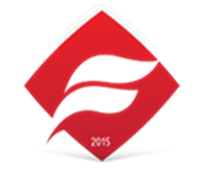 ULUSLARARASI FİNAL ÜNİVERSİTESİEĞİTİM BİLİMLERİ FAKÜLTESİOKULÖNCESİ ÖĞRETMENLİĞİ PROGRAMI2023-2024 GÜZ – BAHAR DÖNEMİOOEG401 – OOEG402ÖĞRETMENLİK UYGULAMASIUluslararası Final ÜniversitesiEğitim Bilimleri FakültesiOkul Öncesi Öğretmenliği ProgramıULUSLARARASI FİNAL ÜNİVERSİTESİEĞİTİM BİLİMLERİ FAKÜLTESİOKULÖNCESİ ÖĞRETMENLİĞİ PROGRAMI2023-2024 GÜZ – BAHAR DÖNEMİOOEG401 – OOEG402ÖĞRETMENLİK UYGULAMASIALAN EĞİTİMİALAN EĞİTİMİALAN EĞİTİMİALAN EĞİTİMİEKİGÖzel öğretim yaklaşım, yöntem ve tekniklerini bilme Özel öğretim yaklaşım, yöntem ve tekniklerini bilme Özel öğretim yaklaşım, yöntem ve tekniklerini bilme Özel öğretim yaklaşım, yöntem ve tekniklerini bilme Öğretim teknolojilerinden yararlanabilmeÖğretim teknolojilerinden yararlanabilmeÖğretim teknolojilerinden yararlanabilmeÖğretim teknolojilerinden yararlanabilmeÇocuklarda desteklenmesi gereken gelişim özelliklerini bilmeÇocuklarda desteklenmesi gereken gelişim özelliklerini bilmeÇocuklarda desteklenmesi gereken gelişim özelliklerini bilmeÇocuklarda desteklenmesi gereken gelişim özelliklerini bilmeÇocuk merkezli bir yaklaşım sergilemeÇocuk merkezli bir yaklaşım sergilemeÇocuk merkezli bir yaklaşım sergilemeÇocuk merkezli bir yaklaşım sergilemeÇocukların sorularına uygun ve yeterli yanıtlar oluşturabilmeÇocukların sorularına uygun ve yeterli yanıtlar oluşturabilmeÇocukların sorularına uygun ve yeterli yanıtlar oluşturabilmeÇocukların sorularına uygun ve yeterli yanıtlar oluşturabilmeÖğrenme ortamının güvenliğini sağlayabilme Öğrenme ortamının güvenliğini sağlayabilme Öğrenme ortamının güvenliğini sağlayabilme Öğrenme ortamının güvenliğini sağlayabilme PLANLAMAPLANLAMAPLANLAMAPLANLAMAGünlük eğitim akışını ve etkinliklerini açık, anlaşılır ve düzenli biçimde oluşturabilme Günlük eğitim akışını ve etkinliklerini açık, anlaşılır ve düzenli biçimde oluşturabilme Günlük eğitim akışını ve etkinliklerini açık, anlaşılır ve düzenli biçimde oluşturabilme Günlük eğitim akışını ve etkinliklerini açık, anlaşılır ve düzenli biçimde oluşturabilme Etkinlikleri çocukların yaş ve gelişim düzeyine uygun biçimde oluşturabilmeEtkinlikleri çocukların yaş ve gelişim düzeyine uygun biçimde oluşturabilmeEtkinlikleri çocukların yaş ve gelişim düzeyine uygun biçimde oluşturabilmeEtkinlikleri çocukların yaş ve gelişim düzeyine uygun biçimde oluşturabilmeKazanım ve göstergeler ile kavramları öğrenme süreci ile ilişkilendirmeKazanım ve göstergeler ile kavramları öğrenme süreci ile ilişkilendirmeKazanım ve göstergeler ile kavramları öğrenme süreci ile ilişkilendirmeKazanım ve göstergeler ile kavramları öğrenme süreci ile ilişkilendirmeKazanım ve göstergelere, kavramlara ve öğrenme sürecine uygun yöntem ve teknikler belirleyebilmeKazanım ve göstergelere, kavramlara ve öğrenme sürecine uygun yöntem ve teknikler belirleyebilmeKazanım ve göstergelere, kavramlara ve öğrenme sürecine uygun yöntem ve teknikler belirleyebilmeKazanım ve göstergelere, kavramlara ve öğrenme sürecine uygun yöntem ve teknikler belirleyebilmeÖğrenme sürecine uygun materyal seçme ve hazırlayabilmeÖğrenme sürecine uygun materyal seçme ve hazırlayabilmeÖğrenme sürecine uygun materyal seçme ve hazırlayabilmeÖğrenme sürecine uygun materyal seçme ve hazırlayabilmeBütünleştirilmiş etkinlikler hazırlayabilmeBütünleştirilmiş etkinlikler hazırlayabilmeBütünleştirilmiş etkinlikler hazırlayabilmeBütünleştirilmiş etkinlikler hazırlayabilmeÖĞRENME SÜRECİÖĞRENME SÜRECİÖĞRENME SÜRECİÖĞRENME SÜRECİÖğrenme merkezlerinde çocukların oyunlarına rehberlik edebilmeÖğrenme merkezlerinde çocukların oyunlarına rehberlik edebilmeÖğrenme merkezlerinde çocukların oyunlarına rehberlik edebilmeÖğrenme merkezlerinde çocukların oyunlarına rehberlik edebilmeÖğrenme sürecinde çeşitli öğretim yöntem ve tekniklerini uygun biçimde kullanabilme Öğrenme sürecinde çeşitli öğretim yöntem ve tekniklerini uygun biçimde kullanabilme Öğrenme sürecinde çeşitli öğretim yöntem ve tekniklerini uygun biçimde kullanabilme Öğrenme sürecinde çeşitli öğretim yöntem ve tekniklerini uygun biçimde kullanabilme Zamanı verimli kullanabilme Zamanı verimli kullanabilme Zamanı verimli kullanabilme Zamanı verimli kullanabilme Çocukların etkin katılımı için büyük grup, küçük grup ve bireysel etkinlikler düzenleyebilme Çocukların etkin katılımı için büyük grup, küçük grup ve bireysel etkinlikler düzenleyebilme Çocukların etkin katılımı için büyük grup, küçük grup ve bireysel etkinlikler düzenleyebilme Çocukların etkin katılımı için büyük grup, küçük grup ve bireysel etkinlikler düzenleyebilme Öğrenme sürecinde çocukların bireysel farklılıklarına uygun düzenlemeler yapma ve uygulayabilme Öğrenme sürecinde çocukların bireysel farklılıklarına uygun düzenlemeler yapma ve uygulayabilme Öğrenme sürecinde çocukların bireysel farklılıklarına uygun düzenlemeler yapma ve uygulayabilme Öğrenme sürecinde çocukların bireysel farklılıklarına uygun düzenlemeler yapma ve uygulayabilme Etkinlik araç-gereç ve materyalini çocukların gelişim düzeyine uygun biçimde kullanabilmeEtkinlik araç-gereç ve materyalini çocukların gelişim düzeyine uygun biçimde kullanabilmeEtkinlik araç-gereç ve materyalini çocukların gelişim düzeyine uygun biçimde kullanabilmeEtkinlik araç-gereç ve materyalini çocukların gelişim düzeyine uygun biçimde kullanabilmeÇocukların gelişim düzeyine uygun dönütler verebilmeÇocukların gelişim düzeyine uygun dönütler verebilmeÇocukların gelişim düzeyine uygun dönütler verebilmeÇocukların gelişim düzeyine uygun dönütler verebilmeEtkinliğin içeriğini günlük yaşamla ilişkilendirebilmeEtkinliğin içeriğini günlük yaşamla ilişkilendirebilmeEtkinliğin içeriğini günlük yaşamla ilişkilendirebilmeEtkinliğin içeriğini günlük yaşamla ilişkilendirebilmeETKİNLİK YÖNETİMİETKİNLİK YÖNETİMİETKİNLİK YÖNETİMİETKİNLİK YÖNETİMİEtkinliğe ilgi ve dikkati çekebilmeEtkinliğe ilgi ve dikkati çekebilmeEtkinliğe ilgi ve dikkati çekebilmeEtkinliğe ilgi ve dikkati çekebilmeEtkinliğe ilgi ve güdünün sürekliliğini sağlayabilmeEtkinliğe ilgi ve güdünün sürekliliğini sağlayabilmeEtkinliğe ilgi ve güdünün sürekliliğini sağlayabilmeEtkinliğe ilgi ve güdünün sürekliliğini sağlayabilmeKesinti ve engellemelere karşı uygun önlemler alabilme Kesinti ve engellemelere karşı uygun önlemler alabilme Kesinti ve engellemelere karşı uygun önlemler alabilme Kesinti ve engellemelere karşı uygun önlemler alabilme Çocuklarda olumlu davranış geliştirme yöntemlerini (ben dili, olumlu ve olumsuz pekiştirme) kullanabilmeÇocuklarda olumlu davranış geliştirme yöntemlerini (ben dili, olumlu ve olumsuz pekiştirme) kullanabilmeÇocuklarda olumlu davranış geliştirme yöntemlerini (ben dili, olumlu ve olumsuz pekiştirme) kullanabilmeÇocuklarda olumlu davranış geliştirme yöntemlerini (ben dili, olumlu ve olumsuz pekiştirme) kullanabilmeAnlık durumlardan ve fırsat eğitiminden yararlanabilme Anlık durumlardan ve fırsat eğitiminden yararlanabilme Anlık durumlardan ve fırsat eğitiminden yararlanabilme Anlık durumlardan ve fırsat eğitiminden yararlanabilme ULUSLARARASI FİNAL ÜNİVERSİTESİEĞİTİM BİLİMLERİ FAKÜLTESİOKULÖNCESİ ÖĞRETMENLİĞİ PROGRAMI2023-2024 GÜZ – BAHAR DÖNEMİOOEG401 – OOEG402ÖĞRETMENLİK UYGULAMASIDeğerlendirme KriterleriVerilen NotStaja hazırlıklı ve zamanında gelmeSınıfın genel işleyişine uyum ve katılımÇalıştığı öğrenci grubunu tanımaÇocukla iletişim becerisiEğitimci ve diğer personelle iletişim becerisi Dış görünüş, kılık-kıyafetMateryal hazırlama ve geliştirmeUygun bir şekilde program yazmaUygun bir şekilde program uygulamaDeğerlendirme yapma (çocuk ve öğretmenin değerlendirilmesi/programın değerlendirilmesi)Öğretmenin Toplam Notu Değerlendirme Yapan Uygulama ÖğretmenininAdı-SoyadıİmzaTarihULUSLARARASI FİNAL ÜNİVERSİTESİEĞİTİM BİLİMLERİ FAKÜLTESİOKULÖNCESİ ÖĞRETMENLİĞİ PROGRAMI2023-2024 GÜZ - BAHAR DÖNEMİOOEG401 – OOEG402ÖĞRETMENLİK UYGULAMAS Değerlendirme ÖlçütleriPuanDeğerlendirme (Puan yazınız) Program uygulayacağı çocukların gelişimsel hazırbulunuşluk düzeylerini belirler.10Çocukların hazırbulunuşluk düzeylerine uygun hedef belirler.10Belirlenen hedeflere uygun program uygular.10Programın olası etkilerini gerçekçi bir şekilde değerlendirerek gereken uyarlamaları yapar. 10Planlanan programa uygun materyal hazırlayarak eğitsel düzenleme yapar. 5Uygun öğretim stratejilerini kullanır. 5Gözlem yaptığı sırada sınıftaki eğitimcinin uygulamalarına etkin bir şekilde katılır. 5Program hazırlama ve uygulama aşamasında eğitimciden danışmanlık alır. 5Çocukla olan iletişiminde ses tonunu uygun bir şekilde ayarlar. 5Davranış düzenleme programına etkin bir şekilde katılır.5Çocuğun gelişimsel düzeyine uygun ve anlaşılır bir dil kullanır. 5Çocukla iletişimi başlatır. 5Uygulama sırasında ortaya çıkan problem durumlarını fark ederek uygun çözüm yollarını kullanır. 5Uygulama dersinin gerektirdiği şekilde, kuruma geliş-gidiş saatlerine uyar. 5Kurum çalışanları ile olumlu iletişim kurar. 10**Aileler ile olumlu iletişim kurar. TOPLAM PUAN100ULUSLARARASI FİNAL ÜNİVERSİTESİEĞİTİM BİLİMLERİ FAKÜLTESİOKULÖNCESİ ÖĞRETMENLİĞİ PROGRAMI2023-2024 GÜZ – BAHAR DÖNEMİOOEG401 – OOEG402ÖĞRETMENLİK UYGULAMASIULUSLARARASI FİNAL ÜNİVERSİTESİEĞİTİM BİLİMLERİ FAKÜLTESİOKULÖNCESİ ÖĞRETMENLİĞİ PROGRAMI2023-2024 GÜZ – BAHAR DÖNEMİOOEG401 – OOEG402ÖĞRETMENLİK UYGULAMASIDavranışlarEvetHayırGözlenemediAçıklamalarSınıf içi disipline önem veriyorÖğrencilerin etkinliklere katılımını sağlıyorÖğrencilerle bireysel ya da gruplar halinde ilgileniyorÖğrencilerin dinleme, anlama ve konuşma yeteneklerinin gelişmesini sağlıyorÖğrencileri soru sormaya ve cevap vermeye yöneltiyorÖğrenciler ile olumlu bir iletişimi varÖğrencilere açık uçlu sorular soruyorÖğrencileri sık sık gözlemliyorDers zamanını etkin kullanıyorDilini iyi kullanıyorEtkinliklerden önce hazırlık yapıyorEtkinliklerde materyal kullanıyorÖğrencilerin ders dışındaki sorunlarıyla ilgileniyorDiğer öğretmenlerle bilgi alışverişinde bulunuyorOkulun tümünü ilgilendiren etkinliklere katılıyorKendi geliştirmeye gayret ediyorMeslek standartlarına uyuyorVelilerle iyi bir ilişkiler kuruyorOkul yönetimi ile uyumlu çalışıyorDiğer öğretmenlerle uyumluKültürel ve sanatsal faaliyetlerde bulunuyorDiğerULUSLARARASI FİNAL ÜNİVERSİTESİEĞİTİM BİLİMLERİ FAKÜLTESİOKULÖNCESİ ÖĞRETMENLİĞİ PROGRAMI2023-2024 GÜZ – BAHAR DÖNEMİOOEG401 – OOEG402ÖĞRETMENLİK UYGULAMASIULUSLARARASI FİNAL ÜNİVERSİTESİEĞİTİM BİLİMLERİ FAKÜLTESİOKULÖNCESİ ÖĞRETMENLİĞİ PROGRAMI2023-2024 GÜZ – BAHAR DÖNEMİOOEG401 – OOEG402ÖĞRETMENLİK UYGULAMASIHaftaTarihGerçekleştirilen EtkinliklerÖğretim Üyesinin OnayıÖğretim Üyesinin OnayıUygulama Öğretmeninin İmzası 1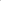 2345678910111213141516ETKİNLİK PLANIETKİNLİK PLANIÖğretmenin Adı-SoyadıEtkinliğin AdıYaş GrubuEtkinliğin ÇeşidiEtkinlik SüresiKazanım ve GöstergeleriKullanılacak MateryallerSözcüklerKavramlarEğitim SüreciDeğerlendirme Aile KatılımıUyarlamaULUSLARARASI FİNAL ÜNİVERSİTESİEĞİTİM BİLİMLERİ FAKÜLTESİOKULÖNCESİ ÖĞRETMENLİĞİ PROGRAMI2023-2024 GÜZ – BAHAR DÖNEMİOOEG401 – OOEG402ÖĞRETMENLİK UYGULAMASIULUSLARARASI FİNAL ÜNİVERSİTESİEĞİTİM BİLİMLERİ FAKÜLTESİOKULÖNCESİ ÖĞRETMENLİĞİ PROGRAMI2023-2024 GÜZ – BAHAR DÖNEMİOOEG401 – OOEG402ÖĞRETMENLİK UYGULAMASIMotor GelişimBilişsel GelişimDil GelişimiSosyal ve Duygusal GelişimÖzbakım BecerileriGörüş ve ÖnerilerMotor GelişimBilişsel GelişimDil GelişimiSosyal ve Duygusal GelişimÖzbakım BecerileriGörüş ve ÖnerilerULUSLARARASI FİNAL ÜNİVERSİTESİEĞİTİM BİLİMLERİ FAKÜLTESİOKULÖNCESİ ÖĞRETMENLİĞİ PROGRAMI2023-2024 GÜZ – BAHAR DÖNEMİOOEG401 – OOEG402 ÖĞRETMENLİK UYGULAMASIULUSLARARASI FİNAL ÜNİVERSİTESİEĞİTİM BİLİMLERİ FAKÜLTESİOKULÖNCESİ ÖĞRETMENLİĞİ PROGRAMI2023-2024 GÜZ – BAHAR DÖNEMİOOEG401 – OOEG402 ÖĞRETMENLİK UYGULAMASIAdı ve Soyadı:Adı ve Soyadı:Tarih …../…../………Uygulama Okulu:Uygulama Okulu:Uygulama Okulu:Uygulama Öğretmeni:Uygulama Öğretmeni:Uygulama Öğretmeni:Uygulama Öğretim Elamanı:Uygulama Öğretim Elamanı:Uygulama Öğretim Elamanı:Bu uygulamada neler yaptımBu uygulamada neler öğrendimBu uygulamada başarılı olduğum bölümlerBu uygulamada en çok zorlandığım bölümlerUygulama sırasında beklemediğim nelerle karşılaştımBu uygulamayı tekrar yapsaydım şu şunları da yapardımULUSLARARASI FİNAL ÜNİVERSİTESİEĞİTİM BİLİMLERİ FAKÜLTESİOKULÖNCESİ ÖĞRETMENLİĞİ PROGRAMI2023-2024 GÜZ – BAHAR DÖNEMİOOEG401 – OOEG402 ÖĞRETMENLİK UYGULAMASIHaftaTarihOkula Giriş SaatiOkuldan Çıkış SaatiSınıf Öğretmeninin İmzasıÖğrencinin İmzası12345678910111213141516